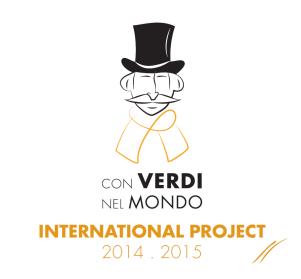 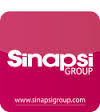 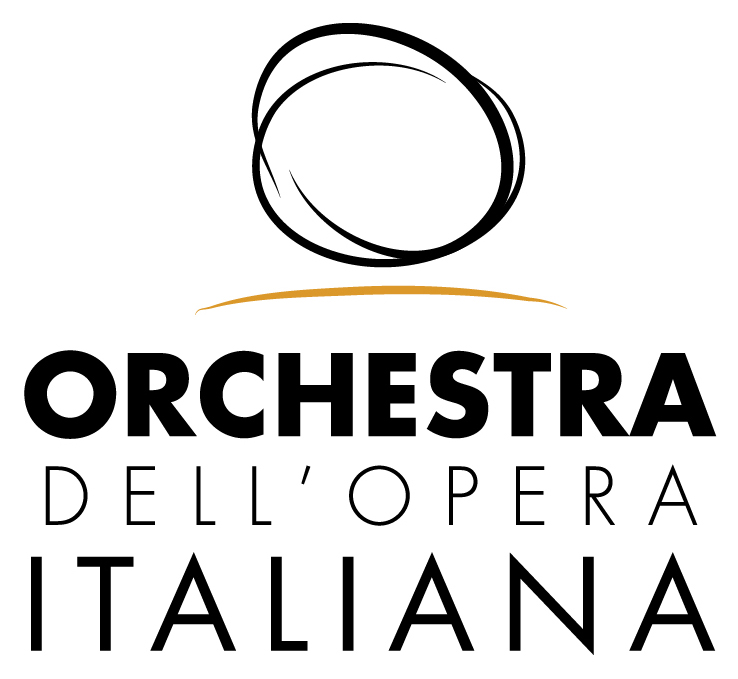 9 ottobre 2014 Ginevra, Sala Assembleare - Palazzo delle Nazioni UniteSoprano: Annamaria Dell'OsteTenore: Marco FrusoniDirettore: Michelangelo MazzaORCHESTRA DELL’OPERA ITALIANAPROGRAMMAGiuseppe Verdi Nabucco, SinfoniaGiuseppe Verdi Macbeth, BallabiliGiuseppe Verdi Macbeth, Ah la paterna manoGiuseppe Verdi La Traviata, Preludio Atto IGiuseppe Verdi La Traviata, È strano!... è strano!... Sempre libera degg’io-------Giuseppe Verdi I Vespri Siciliani, OuvertureGiuseppe Verdi I Vespri Siciliani, Mercè dilette amicheGiuseppe Verdi I Masnadieri, PreludioGiuseppe Verdi Rigoletto, La donna è mobileGiuseppe Verdi La Forza del destino, SinfoniaGianni Bella – Mogol Romanza di Nino (anteprima mondiale)Gianni Bella – Mogol La Cella, Aria di Maria (anteprima mondiale)